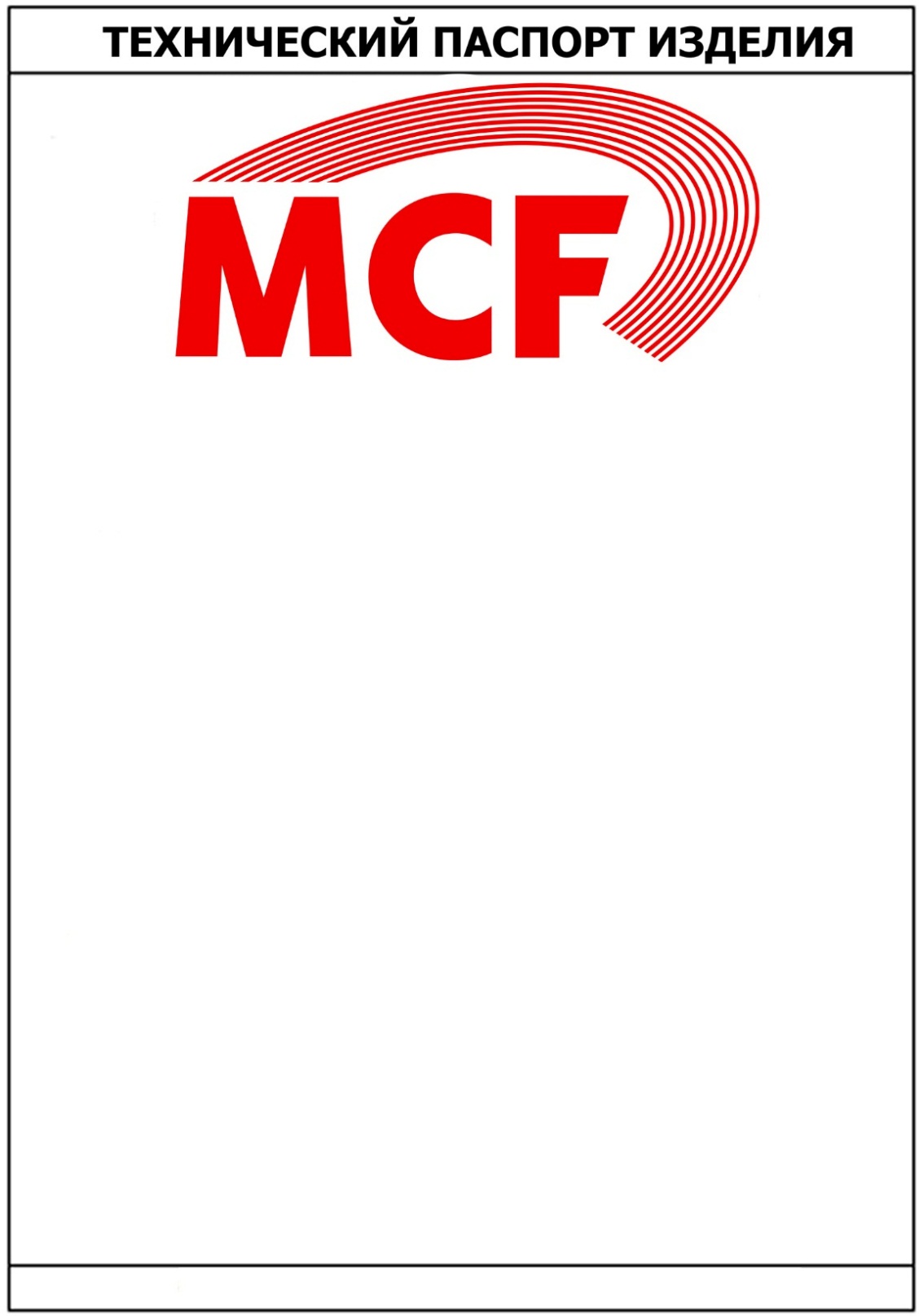 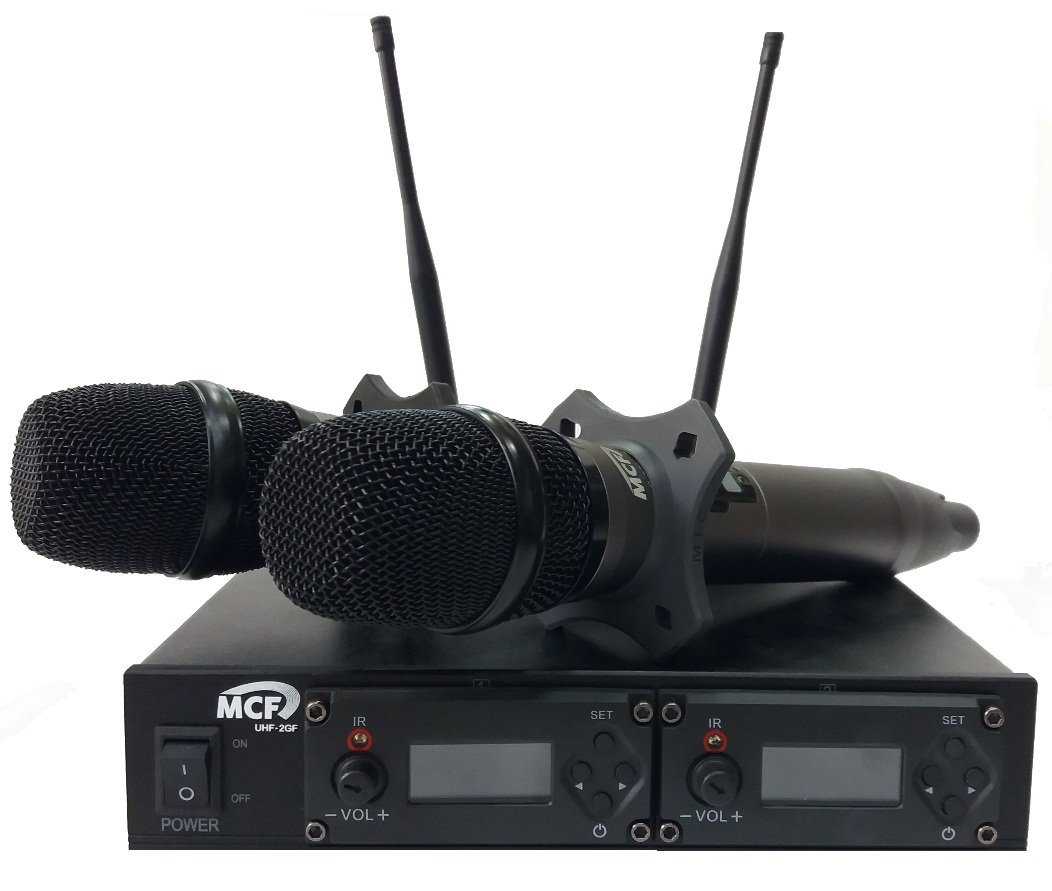 ВОКАЛЬНАЯ РАДИОСИСТЕМА MCF 2-GF NEXT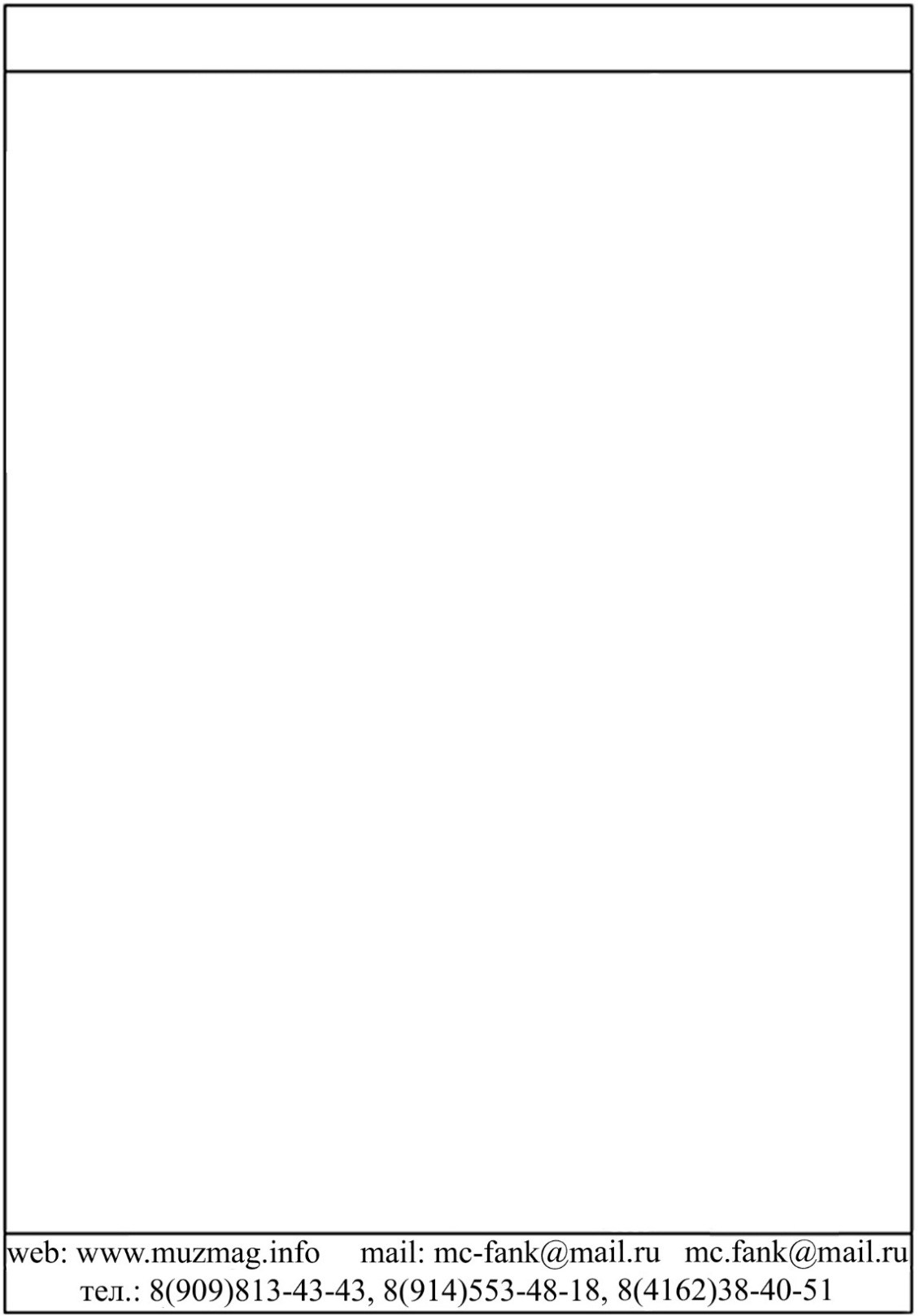 MCF 2-GF NEXT1. ТЕХНИЧЕСКИЕ ХАРАКТЕРИСТИКИ: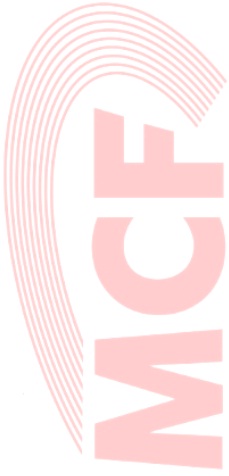 MCF 2-GF NEXT - вокальная радиосистема UHF диапазона с двумя ручными микрофонными радиопередатчикамиКоличество ручных радио микрофонных передатчиков со съёмным капсюлем: 2Количество антенн: 2 (BNCtype/50 Ом)Кол-во капсюлей (кардиоида): 2Кол-во капсюлей (суперкардиоида): 2Диапазон частот радиоканалов: 640-857МГцСтабильность частоты радиоканала: ±0.0005%Мощность передатчика: 10 мВтКоличество радиоканалов: 2х100 интервал 25КГцСоотношение сигнал/шум: >90 dBПиковая девиация: ±80кГц Тип микрофонного капсюля: динамическийЧастотный диапазон микрофонного капсюля: 30-20кГц /±3дБЧастотный диапазон микрофонного передатчика: 30-21кГц /±3дБДиаграмма направленности микрофонного капсюля: кардиоидная, суперкардиоиднаяПитание передатчика (микрофона): 3V, 2 батареи ААВремя работы передатчика от батарей: не менее 8 часовСпособ отображения информации на базе: 2 LCD дисплеяДальность уверенного приема на открытом пространстве: до 100 мДиапазон эксплуатационных температур: от -10 до +40 С°Корпус микрофона: металлическийПитание приемника: 12В, 1А, внешний адаптерРазмеры радио приемника (база) с учетом выноса под антенны и регуляторы громкости: 210 х 44 х 180Размеры ручного передатчика с капсюлем: 53х272х53 ммВес приёмника без учета фурнитуры: 880 гр.Вес радио микрофонного передатчика без капсюля: 220 гр.Вес капсюля: 210 гр.2. ОПИСАНИЕ:Представленная конфигурация радиосистемы включает двухканальный приемник и два ручной передатчика с заменяемым капсюлем, позволяет передавать аудио сигнал с помощью беспроводного соединения, сохраняя чистоту и высокое качества передаваемого вокала или речи на любом уровне громкости, отличается простотой и удобством настройки, имеет эргономичный и интуитивно понятный пользовательский интерфейс.Приемник и передатчик синхронизируются в соответствующем автоматическом режиме с помощью инфракрасного соединения. Приемники заключены в прочный металлический корпус, оснащены двумя съемными антеннами, внешним адаптером питания.Микрофон заключен в прочный металлический корпус черного цвета, капсюль защищён решеткой. В комплекте две резинки против скатывания микрофонов.Для коммутации предусмотрены разъемы: общий- 1/4 джек и два раздельных балансных XLR. Кабель jack-jack - в комплекте.Настройки наглядно отображаются на жидкокристаллическом экране с подсветкой. Микрофон также оснащен экраном с подсветкой, работает от двух батарей АА 1,5 В (в комплекте).Две капсюли имеют кардиоидную и две капсюли имеют суперкардиоидную направленности, обеспечивается четкая передача голоса и вокала без посторонних шумов и артефактов. Нижняя граница частотного диапазона капсюля 30 Гц, верхняя граница частотного диапазона капсюля - 20000 Гц.MCF 2-GF NEXT3. РЕКОМЕНДАЦИИ:Пожалуйста, внимательно ознакомьтесь с инструкцией и сохраните ее, чтобы при необходимости обращаться к ней в будущем.Отключите устройство от основного источника питания и извлеките батареи из микрофона при длительных перерывах в работе.Не следует размещать устройство рядом с источниками электромагнитного излучения, а также в местах повышенной влажности. Не размещайте устройство в местах прямого попадания солнечных лучей, а также рядом с источникам и тепла.Отключите устройство от основного источника питания перед тем, как начать очистку устройства. Пожалуйста, не используйте бензин, растворители или иные химические препараты при чистке.Используйте только фирменные принадлежности, или принадлежности, одобренные производителем. При замене деталей используйте только фирменные детали.Убедитесь, что ваша местная розетка питания соответствует параметрам электропитания вашего устройства. При несовпадении напряжения устройство может выйти из строя.Не пытайтесь самостоятельно ремонтировать устройство, это может привести к поражению электрическим током. В случае, если вам понадобится сервисное обслуживание, пожалуйста, свяжитесь с ближайшим к вам дилером или авторизованным сервисным центром.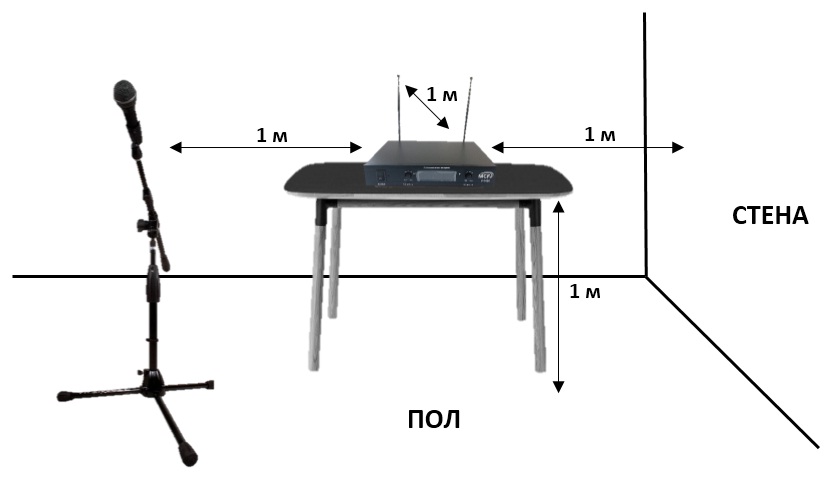 Внимание!Расположение антенны влияет на прием, поэтому расстояние между антенной и приемником должно быть минимальным и между ними не должно быть помех.Можно одновременно использовать несколько приемников, настроенных на разные частоты.MCF 2-GF NEXT4. СХЕМА ОБОРУДОВАНИЯ:РУЧНОЙ МИКРОФОНРаскрутите батарейный отсек микрофона (вращая против часовой стрелки). Установите батарею.Передвиньте выключатель в положение «ON» (вкл.), при этом загорится индикатор питания. Если индикатор питания не загорелся, проверьте правильность установки батареи (полярность). Пожалуйста, извлеките из микрофона батарею, если не собираетесь использовать микрофон в течение длительного периода.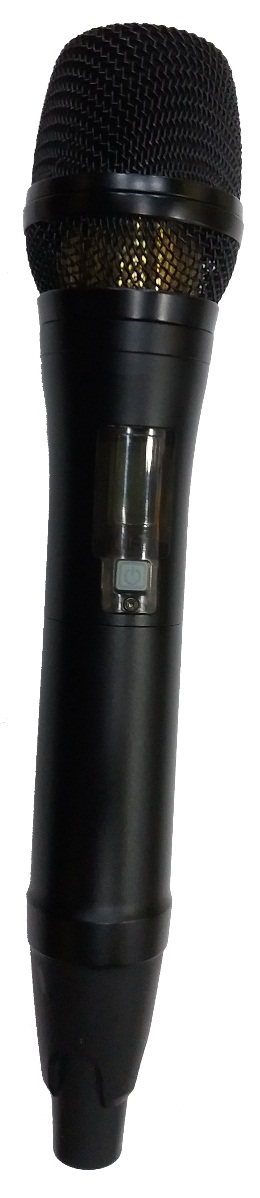 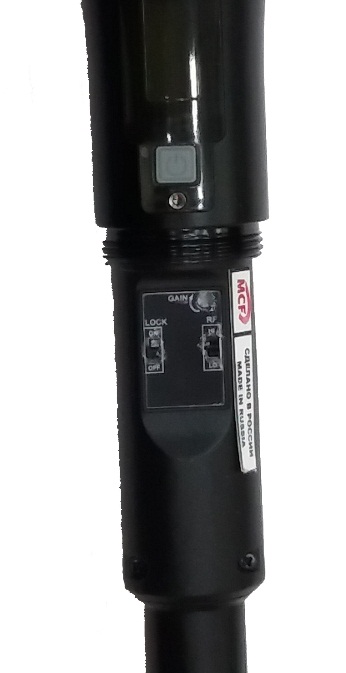 ЭКСПЛУАТАЦИЯ ДВУХКАНАЛЬНОГО ПРИЕМНИКАВставьте штекер шнура питания в разъем на устройстве, предварительно убедившись, что напряжение в сети питания соответствует 240В 50Гц.Нажмите выключатель питания, индикатор питания загорится.Выдвиньте антенны А и В, расположив их под углом 90 градусов к приемнику.Подключение аудио кабеля. Возможно подключение через автоматический аудио выход, просто подключите кабель к одному из аудио выходов. Если требуется независимый вывод сигнала можно использовать балансный выход.Включите микрофон, индикатор сигнала загорится. Громкость регулируется посредством соответствующего регулятора.Отключите устройство от основного источника питания и извлеките батареи из микрофона при длительных перерывах в работе MCF 2-GF NEXTВид передней панели:Вид задней панели: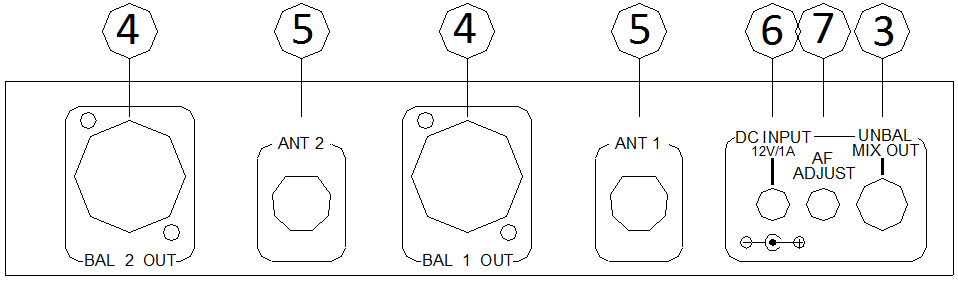 Вкл/выкл питания приемникаUHF модуль приемникаАудиовыходСимметричный аудиовыход для каждого модуляANTРазъем питания: 12В / 1000 мАРазьем для вывода аудиомикшированиеПанель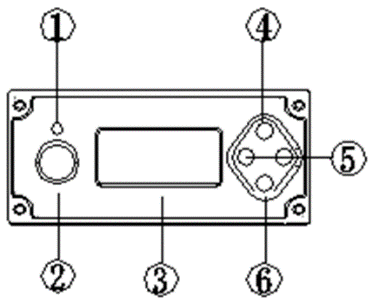 ИК портГромкостьДисплейКнопка наборКнопка меню (< и >)ВыключательУСТРАНЕНИЕ НЕПОЛАДОК: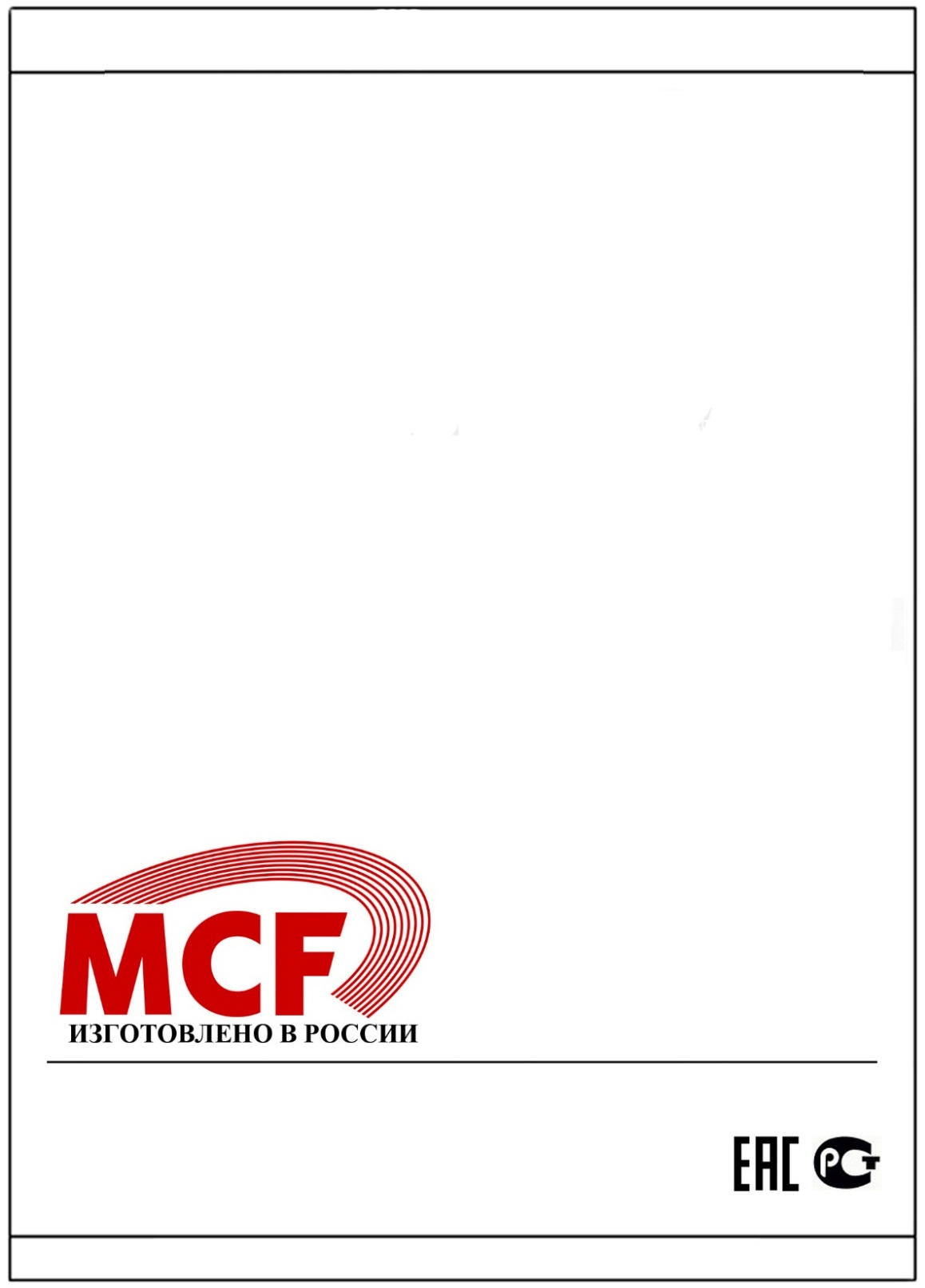 ТЕХНИЧЕСКИЙ ПАСПОРТ ИЗДЕЛИЯСборка и комплектация продукции MCF производится в России
(Амурская обл., г. Благовещенск)Адрес: 675000, Амурская область, г. Благовещенск, ул. Пионерская 31web: www.mcfzavod.com  e-mail: mcfzavod@mail.ru, mc-fank@mail.ru тел.: 8(800)200-00-23 - Звонок бесплатный по России          8(4162)38-40-51 - Офис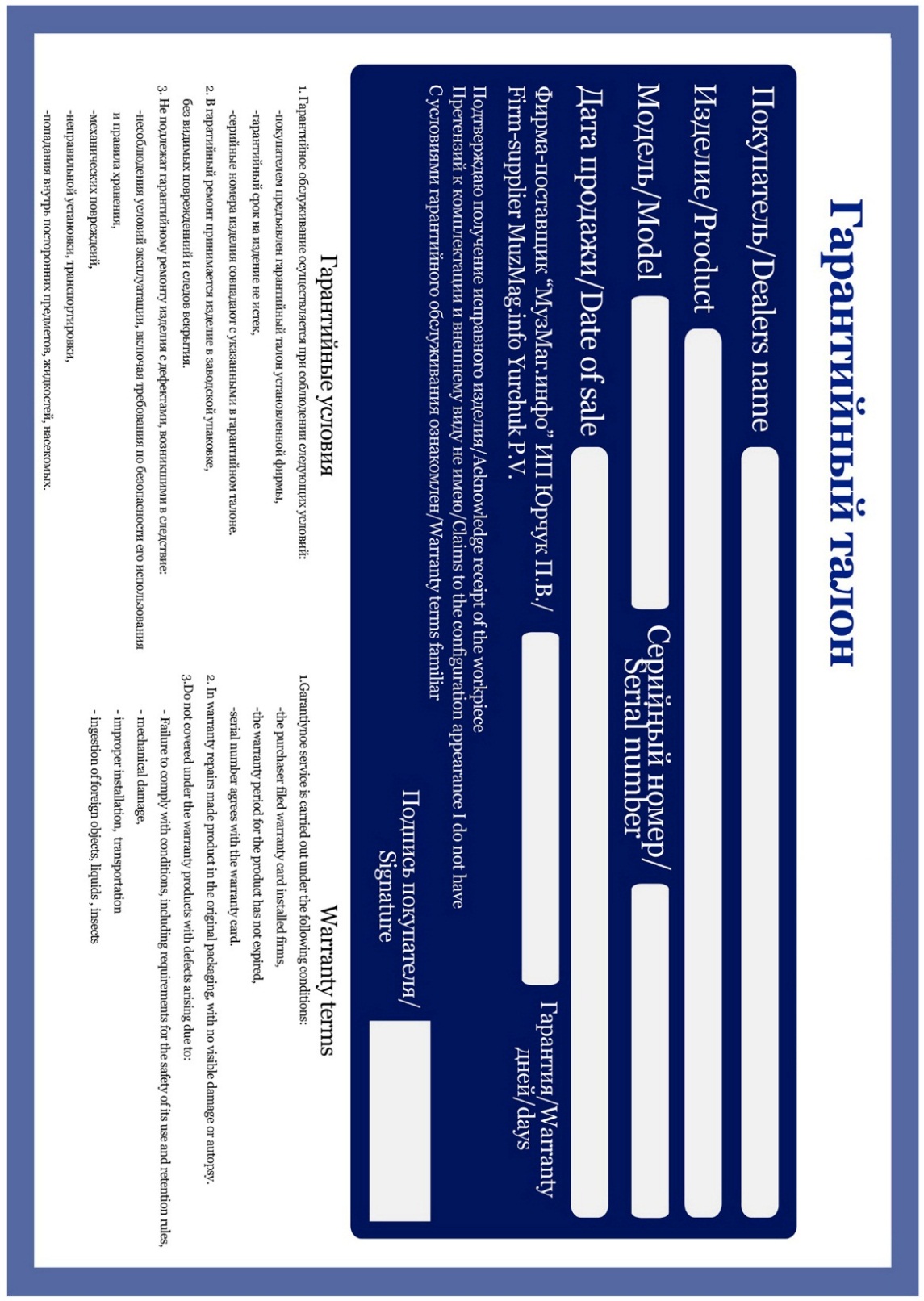 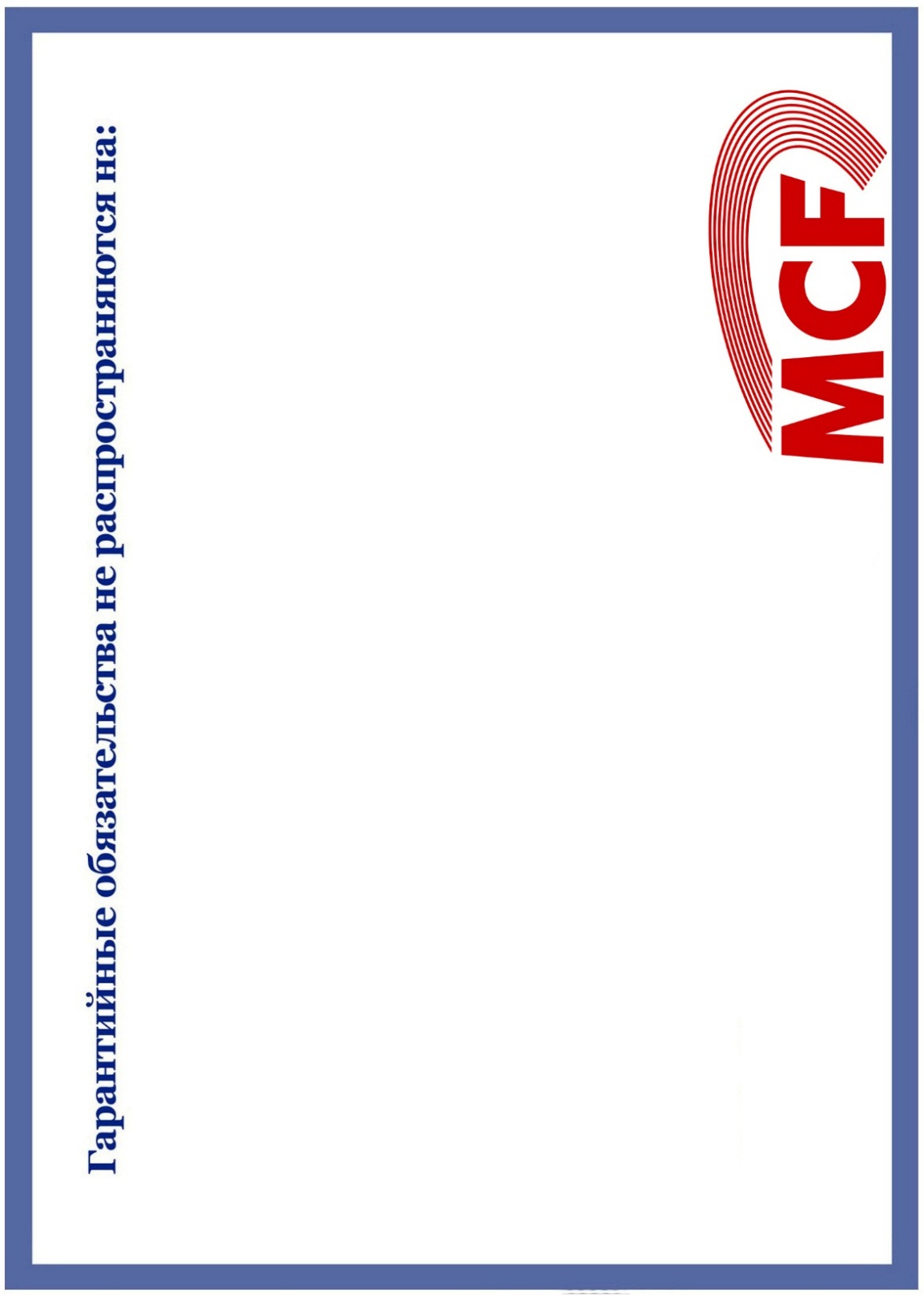 ПроблемаВозможная причина1.При включении приемника индикатор не загорается.1. Убедитесь. что шнур питания подключен. Проверьте места соединения шнура питания. Проверьте предохранитель.2. При использовании микрофона по назначению горит индикатор питания СНА или СНБ, но звук отсутствует.2. Проверьте настройки громкости и правильность подключения аудио кабеля.3. Сократилось расстояние приема или ухудшилось качество приема.3. Возможно, не выдвинуты антенны, или батареи разряжены. Возможно, приемник размещен в месте повышенных электромагнитных помех.4. Ухудшение качества звука.4. Низкий заряд батарей, их следует заменить. Возможно влияют электромагнитные помехи. Не используйте два устройства, работающие на одной и той же частоте, в одном месте (расстояние между ними должно быть минимум 100 м). 2-GF NEXT 2-GF NEXTВОКАЛЬНАЯ РАДИОСИСТЕМА MCF12 месяцев 2-GF NEXTВОКАЛЬНАЯ РАДИОСИСТЕМА MCF12 месяцев 2-GF NEXTВОКАЛЬНАЯ РАДИОСИСТЕМА MCF-Детали, узлы и механизмы товара, вышедшие из строя в результате их естественного износа, расходные элементы и материалы, обладающие ограниченным сроком использования (детали отделки, элементы питания, лампы, и т. п.);-	Неразборный товар: адаптеры (блоки питания), громкоговорители (динамики), высокочастотные драйверы, кабели, антенны, гитарные, микрофонные и клавишные стойки, микрофонные капсюли, ветрозащиты и головные гарнитуры для микрофонов, струны и прочие аксессуары;-	Программное обеспечение, установленное на CD/DVD дисках, являющееся частью товара;-	Отсутствие регистрации товара покупателем (потребителем), для которого производителем установлена обязательная регистрация;-	Порты и синхронизации, неисправность которых вызвана некорректным подключением;-	Если устройство было повреждено в результате неправильной эксплуатации и невыполнения требований настоящей инструкции по эксплуатации.- Громкоговорители (динамики), капсюли, высокочастотные драйверы, элементы акустических систем и усилителей, вышедшие из строя в результате эксплуатации на максимальных (пиковых) режимах со следами обгорания, перегрева, оплавления, деформации или разрушения.- Периодическое обслуживание или чистку товара, в том числе модификацию (модернизацию) систем товара и программного обеспечения, его ремонт или замену частей в связи с их моральным или физическим износом.-	Динамические головки ВЧ, СЧ, НЧ- При нарушении товарного вида изделия (повреждение, нанесение маркировки и т.п.)Адрес: Россия, Амурская область, г. Благовещенск, ул. Пионерская 31web: www.mcfzavod.com e-mail: mcfzavod@mail.ru, mc-fank@mail.ru тел.: 8(800)200-00-23- звонок по России бесплатно